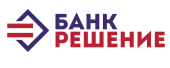 ЗАЯВЛЕНИЕ НА ОТКЛЮЧЕНИЕ ТОРГОВОЙ ПЛОЩАДКИБанк: ЗАО «Банк «Решение»Клиент: ____________________________________________________________________(наименование юридического лица в соответствии с учредительными документами, ___________________________________________________________________________________________________________фамилия, имя отчество индивидуального предпринимателя (полностью))На основании Условий совершения сделок на внебиржевом валютном рынке, размещенных на интернет-сайте ЗАО «Банк «Решение» www.rbank.by, просим отключить от Торговой площадки Банка с даты: __.__.____ . Уполномоченное лицо, имеющее право распоряжаться счетом, с которого осуществляются расчеты по совершаемой валютно-обменной/депозитной операции: _________________/___________________            (подпись)                                                       (И.О. Фамилия)Служебные отметки____________________________________________________________________